МІНІСТЕРСТВО ОСВІТИ І НАУКИ УКРАЇНИОДЕСЬКА ДЕРЖАВНА АКАДЕМІЯ БУДІВНИЦТВА ТА АРХІТЕКТУРИ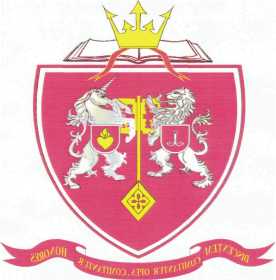 Кафедра «Економіки та підприємництва»МЕТОДИЧНІ ВКАЗІВКИдо виконання розрахункової роботиз дисципліни «Аудит будівельних підприємств»для студентів освітнього рівня «Бакалавр»галузі знань 07 «Управління та адміністрування»спеціальностей 076 «Підприємництво, торгівля та біржова діяльність»освітньої програми«Економіка будівельного підприємства»ОДЕСА – 20.Укладач: Фроліна К.Л., кандидат економічних наукМетодичні вказівки розроблено для закріплення практичних навичок з дисципліни «Аудит будівельних підприємств» з методичних питань регулювання аудиторської діяльності та її інформаційного забезпечення; аудиторського ризику і оцінювання системи внутрішнього контролю; складання документів з аудиту. Відповідальний за випуск: Окландер Т.О., д.е.н., завідувач кафедри «Економіки та підприємництва» ЗМІСТВСТУПУ нових реаліях української економіки роль аудиту не тільки зростає, а й за своєю суттю змінюється, забезпечуючи як ефективне використання ресурсів і належне дотримання встановлених правил економічними агентами, так і реальний захист всіх власників. Аудит дозволяє учасникам ринків отримувати інформацію не тільки про їх фінансовий та майновий стан, а й про достовірність фінансової звітності, яка підтверджується незалежними зовнішніми аудиторами. Це, в свою чергу, сприяє своєчасному виявленню ризиків і дає можливість керівництву організацій вживати оперативних заходів по мінімізації потенційних негативних наслідків. Набувають актуальності питання посилення інформаційних функцій обліку, підвищення його аналітичності та інші, обґрунтовані потребами менеджменту підприємства. Зазначене вимагає від фахівців всіх рівнів знання аудиту, вміння проводити комплексний моніторинг інформації стосовно внутрішньої та зовнішньої сфер діяльності підприємства, реальну оцінку його можливостей за поточних умов ринку, ризик-менеджмент загроз діяльності, що є визначальною основою для прийняття обґрунтованих стратегічних рішень і ефективного управління бізнесом.Метою вивчення дисципліни «Аудит будівельних підприємств» є формування теоретичних знань і практичних навичок для здійснення аудиторських перевірок фінансово-господарської діяльності; обґрунтування власної думки щодо достовірності фінансової звітності та фінансового стану суб'єктів господарювання.Предметом вивчення дисципліни є регулювання фінансово-господарської діяльності підприємств та оцінка її відповідності чинному законодавству та критеріям ефективності господарювання. Методологія і методика проведення аудиту.Основними завданнями, що мають бути вирішені у процесі викладання дисципліни, є надання студентам: - знань з теорії контролю та основ аудиту; - теоретичних знань та практичних навичок із застосування організаційних та методичних прийомів аудиту; - практичних навичок з оцінювання фінансово-господарської діяльності та розробки стратегії розвитку підприємства; - вміння формувати та обґрунтовувати висновки. Вивчення дисципліни дозволить студентам знати:- сутність, цілі і завдання аудиту, види аудиту, місце аудиту в системі фінансового контролю, відмінність аудиту від інших форм фінансового контролю;- нормативно-правове регулювання аудиту, основні Міжнародні стандарти контролю якості, аудиту, огляду, іншого надання впевненості та супутніх послуг;- методи і прийоми проведення аудиту у суб'єктів господарювання;- основи організації аудиторської фірми, права, обов'язки і відповідальність аудиторів;- методи виявлення помилок, порушень і зловживань та їх усунення;- методику узгодження надання аудиторських послуг;- порядок складання планів і програм аудиту, аудиторських робочих документів і аудиторського висновку;- методику організації та проведення аудиту активів і пасивів підприємства, фінансової звітності;- вимоги, що пред'являються до якості аудиторських послуг.Підготовлений фахівець повинен вміти:- вільно орієнтуватися в теоретичних та практичних проблемах аудиту;- вміло використовувати методи і процедури аудиту для оцінки діяльності підприємства;- прогнозувати і знаходити шляхи підвищення ефективності діяльності підприємства;- розробляти і приймати обґрунтовані управлінські рішення;- формувати та обґрунтувати власну думку про стан фінансової звітності та фінансовий стан суб'єктів підприємництва.Вказані методичні вказівки складені відповідно з навчальним планом та програмою з нормативної дисципліни «Аудит будівельних підприємств».Мета видання методичних вказівок – надання допомоги студентам у вивченні навчального матеріалу з дисципліни «Аудит будівельних підприємств», виконанні розрахункової роботи, розв’язуванні ситуацій чи задач.1. РЕКОМЕНДАЦІЇ ЩОДО ВИКОНАННЯ ТА ОФОРМЛЕННЯ РОЗРАХУНКОВОЇ РОБОТИЗгідно з навчальним планом дисципліни «Аудит будівельних підприємств» студенти виконують розрахункову роботу. Виконання роботи є важливим етапом у самостійному вивченні студентом цієї дисципліни. Таке завдання сприяє усвідомленню студентом теоретико - методичних засад організації і проведення аудиту в сучасних економічних умовах, здатності застосовувати основні методики проведення аудиту й надання аудиторських послуг. Розрахункова робота повинна продемонструвати опанування студентом матеріалу дисципліни; вміння самостійно осмислити і систематизувати навчальну інформацію; чітко, стисло і логічно викласти матеріал; провести розрахунки, продемонструвати розуміння економічного змісту обчислених показників та вміння їх аналізувати; обґрунтувати власну думку, зробити висновки. Підготовка роботи включає такі основні етапи:- ознайомлення з навчальною програмою та змістом дисципліни;- огляд і вивчення відповідних розділів підручників, навчальних посібників та інших джерел, що стосуються практичних завдань, які необхідно розв’язати; - ознайомлення із методичними вказівками щодо виконання теоретичних і практичних завдань;- виконання завдань розрахункової роботи згідно варіанту;- написання і оформлення розрахункової роботи.Виконання розрахункової роботи з дисципліни «Аудит будівельних підприємств» передбачає підготовку відповідей на два теоретичні питання (не менше 10 аркушів) та розв’язок ситуаційного та практичного завдання.Розподіл завдань, що визначені для виконання студентами у роботі, за варіантами наведено у таблиці 9. Варіант розрахункової роботи обирається згідно з порядковим номером студента в групі. Якщо в групі більше 25 осіб, то 26-й студент виконує 1-й варіант, 27-й – 2-й варіант і т.д. Розрахункова робота з дисципліни «Аудит будівельних підприємств», що виконана не за своїм варіантом, не зараховується і повинна бути виконана повторно. На титульному аркуші нової роботи необхідно вказати «Повторно» і подати її на кафедру разом із попередньою роботою. При виконанні розрахункової роботи необхідно дотримуватись таких вимог: - роботу слід виконати та подати у встановлені терміни;- студент повинен вказати варіант роботи, що виконується, і повністю подати умови завдань відповідно до варіанту; - завдання слід виконувати в тій послідовності, в якій вони подані в завданні до розрахункової роботи; - робота повинна бути оформлена відповідно до вимог ДСТУ 3008-95 «Документація. Звіти у сфері науки і техніки. Структура і правила оформлення».Виконану розрахункову роботу студенти подають на кафедру згідно із встановленими термінами. 2. ЗАВДАННЯ ДО розрахункової роботиТаблиця 9Розподіл варіантів розрахункової роботиІ. Теоретичне завдання.1. Історичні аспекти розвитку і становлення аудиту.2. Передумови виникнення та розвиток аудиту в Україні.3. Основні завдання, предмет та метод аудиту. Об’єкти та суб’єкти аудиту. 4. Класифікація аудиту. Сутність внутрішнього аудиту, його об’єкти і суб’єкти. 5. Мета та методологічні принципи аудиту, нормативи аудиту. 6. Вимоги до створення аудиторської фірми. Сертифікація аудиторів.7. Організація управління аудитом в Україні.8. Процедури та прийоми одержання аудиторських доказів. 9. Аудиторський ризик і його складові.10. Методи визначення розміру аудиторського ризику. Помилки і обман в аудиті.11. Стадії аудиторської перевірки. 12. Планування аудиту.13. Аудиторські докази, їх сутність та класифікація.14. Документальне оформлення аудиту. Аудиторський висновок та його основні елементи. 15. Види аудиторських висновків та їх зміст.16. Аудит касових операцій.17. Аудит банківських операцій  будівельних підприємств.18. Аудит операцій з основними засобами та іншими необоротними активами.19. Аудит виробничих запасів.20. Аудит розрахунків з постачальниками і підрядниками.21. Аудит розрахунків з оплати праці.22. Аудит доходів підприємства  будівельних підприємств.23. Аудит витрат підприємства і калькулювання собівартості продукції (послуг).24. Аудит фінансової звітності  будівельних підприємств.25. Послуги, супутні аудиту, та порядок їх надання.ІІ. Ситуаційне завдання1. При проведенні аудиту, старший аудитор дав доручення рядовому аудитору перевірити правильність розрахунку податків організацією. Після закінчення перевірки рядовий аудитор повідомив, що помилок не встановлено. Через тиждень після цього звітність була підготовлена.Через два місяця податкова інспекція провела перевірку за звітний рік і встановила помилки в податкових розрахунках організації. Тепер клієнт аудиторської фірми повинен доплатити податки та заплатити штраф. Клієнт закономірно питає, чому встановлені помилки не були виявлені в ході аудиту? Що послужило причиною виникнення вказаної ситуації?2. У ході аудита підприємства «ДО» виявлені порушення по сплаті податків. Директор підприємства підніс кожному аудитору путівки для відпочинку и попросив дати позитивний аудиторський висновок. Пояснити дії аудиторів у даній ситуації. 3. Засновник ЗАТ звертається в аудиторську фірму з проханням провести ініціативний аудит за підсумками діяльності за останні 2 роки з метою підготовки комплексного обґрунтування для відсторонення від займаної посади головного бухгалтера. Вартість послуги пропонується встановити на договірних засадах у залежності від ступеня досягнення поставленої задачі. Обґрунтуйте дію аудитора.4. У ході обов’язкової аудиторської перевірки, провівши всі необхідні процедури, аудитор не знайшов істотних порушень у бухгалтерській (фінансовій) звітності клієнта. Завершуючи перевірку, у приватній бесіді з одним з робітників компанії, аудитор одержав конфіденційну інформацію про випадки розкрадань з цеху обробки дорогоцінних металів.Проаналізуйте ситуацію та обґрунтуйте дії аудитора.   5. У процесі обов’язкової аудиторської перевірки компанії по виробництву соків аудитор прийшов до висновку про необхідність залучення до перевірки інспектора-технолога, фахівця з технології автоматизованих ліній розливу.Обґрунтуйте дії аудитора згідно виниклої ситуації.  6. У процесі приватизації верстатобудівного заводу усі працівники одержали акції. Після закінчення деякого часу фінансовий директор пішов з роботи, але не продав належні йому акції. Одержав ліцензію на право ведення аудиторської діяльності й очолив ТОВ «Фінаудит». У звітному періоді керівництво ЗАТ «Будівельник» запросило аудиторську фірму ТОВ «Фінаудит» провести обов’язкову аудиторську перевірку фінансово-господарської діяльності.Обґрунтуйте дії керівництва аудиторської фірми. Чи існують нормативно-законодавчі обмеження для виконання роботи?       7. Оцініть аудиторський ризик на підставі наведеної ситуації.Фірма К обрала вас аудитором в перший раз. Договір з попереднім аудитором був розірваний з причини невчасного представлення висновку. У фірми є два незалежних підрозділи. Перше і головний офіс знаходяться в одному місці. Перший підрозділ виробляє системи опалення для офісів, заводів і ін. Всі роботи виконуються по 34 замовленню споживачів. Другий підрозділ знаходиться в 250 км від першого і виробляє побутову електротехніку. В кожному підрозділі працює свій бухгалтер. Звіт про прибутки і збитки і баланс готуються окремо, а потім в головному офісі складається консолідована звітність. В останні роки перший підрозділ став дуже прибутковим в той час як рентабельність другого знизилась. Спілка директорів займається пошуком покупців для другого підрозділу. Якщо їх не знайдуть, то воно буде закрито. Менеджери першого підрозділу відрізняються високою професійністю і мають високу репутацію. Директора сподіваються підняти курс акцій підприємств, оголосивши результати діяльності по цьому підрозділу раніше, чим це зроблять конкуренти. Тому вони бажають, щоб аудиторський висновок по бухгалтерській звітності було підготовлено як можна раніше. Вони настільки «приховують» комерційну інформацію, що вже об’явили декільком журналістам, які висвітлюють аналіз бізнесу цієї фірми, про своє очікування, що прибуток за цей рік по першому підрозділу перевищує минуло річний в крайньому разі на 30 %. 8. Оцініть властивий ризик підприємства як складову частину аудиторської перевірки на підставі наведеної ситуації.Оцінюючи рівень ризику на спільному підприємстві «Юність», аудитор встановив, що: менеджер Вересень В.М. має незначний досвід практичної роботи; є випадки затвердження ризикованих проектів, не забезпечених власними джерелами коштів; Вересень В.Н. займає свою посаду з часу створення підприємства, виконує значну частину робіт в оперативному управлінні підприємством.9. Оцініть властивий ризик підприємства як складову частину аудиторської перевірки на підставі наведеної ситуації.АТ «Еліт» здійснює експериментальний пошив одягу і його реалізацію, з притаманними виробництву частими технологічними змінами. Має місце значний вплив зовнішніх факторів. Претензії і звинувачення з боку держави, клієнтів, банків, інвесторів і постачальників відсутні. На підприємстві передбачається випуск акцій та їх вільний продаж. Є ймовірність збільшення числа філій підприємства з двох до п'яти.10. Павлов Г.М. - аудитор із середнім стажем роботи за фахом. Його практична діяльність пов'язана з аудиторськими перевірками, іноді з податковими консультаціями. У вільний від роботи час Павлов Г.М. пише матеріали з фінансів і обліку в різні економічні газети і журнали, ґрунтуючись на комерційних матеріалах підприємств, що є його клієнтами. Іноді Павлов посилається на окремі імена людей зайнятих в бізнесі. Окремі сторонні підприємства зацікавлені в інформації, яку публікує Павлов.Чи можливий конфлікт інтересів між основною діяльністю Павлова і його письменницькою діяльністю? Якщо так, то як можуть бути вирішені ці труднощі?11. Один із співробітників аудиторської фірми здійснював перевірку річної звітності акціонерного товариства. Цей аудитор є власником однієї акції даного акціонерного товариства.Проаналізувати ситуацію, визначити наявні невідповідності нормативним актам і сформулювати суть невідповідностей.12. Під час перевірки річної звітності аудитор дізнався, що замовник збирається купити підприємство-конкурент. Якщо даний факт стане відомим, підніметься курс акцій підприємства – конкурента. Аудитор не відмовляється від можливості через посередника купити акції цього підприємства і таким чином забезпечити себе високий  прибуток.Порушує він при цьому свої професійні обов’язки? Дати повне пояснення.13. Розгляньте наведену ситуацію і вкажіть, чи дотримуються принципи професійної етики. Аудитор погодився не враховувати деякі недоліки роботи підприємства при складанні загального висновку у разі підвищення його гонорару.14. Аудитору представлені матеріали інвентаризації майна, що знаходиться в підзвіті матеріально відповідальних осіб, проведеної перед складанням річної фінансової (бухгалтерської) звітності. Всього було проведено 3 інвентаризації, перевірено наявність більше двох тисяч найменувань цінностей, результати інвентаризації «нульові»: ні лишків, ні недостач виявлено не було.Які будуть дії аудитора по оцінці надійності системи внутрішнього контролю?15. Розгляньте наведену ситуацію і вкажіть, чи дотримуються принципи професійної етики.Аудитор погодився за додаткову плату допомогти виправити помилки бухгалтера до того, як складе загальний висновок.16. Визначте, чи дотримується аудитор у своїй діяльності відповідних етичних норм. У ході проведення аудиторської перевірки аудитором була установлена недостача 1 м3 дощок на складі № 3. Завідувач складом – Тищенко Т. О.Про виявлену недостачу аудитор повідомив бухгалтеру підприємства і порадив списати недостачу дощок за рахунок заробітної плати Тищенко Т. О.17. Розгляньте наведену ситуацію і вкажіть, чи дотримуються принципи професійної етики.За згодою зборів акціонерів аудитор зробив надбанням гласності частину інформації щодо роботи клієнта – АТ «Шлях», згоди керівництва при цьому він не отримав.18. На підставі наведених даних визначте, чи дотримується аудитор у своїй діяльності відповідних етичних норм.Аудитором було проведено перевірку АТ «Ніколь», за результатами якої було видано позитивний висновок. Директор АТ, Кравченко К.О., в знак щирої вдячності подарував аудитору незначну кількість привілейованих акцій на пред'явника АТ «Ніколь».19. На підставі наведених даних визначте, чи дотримується аудитор у своїй діяльності відповідних етичних норм.У ході аудиторської перевірки фірми «Онікс» аудитором було виявлено, що на підприємстві випускається і реалізується за готівку не врахована готова продукція. Крім цього, вона не проходить відділ технічного контролю. Для того, щоб фірма не завдала шкоди покупцям, аудитор передав виявлену інформацію в редакцію місцевої газети «Місто».20. На підставі наведених даних визначте, чи дотримується аудитор у своїй діяльності відповідних етичних норм.У ході проведення аудиторської перевірки, у зв'язку із встановленими недоліками в системі бухгалтерського обліку, аудитор змушений був домовитися з керівником клієнта про збільшення терміну перевірки та оплати за виконання робіт. Пропозиції аудитора письмово оформлені не були.21. На підставі наведених даних визначте, чи дотримується аудитор у своїй діяльності відповідних етичних норм.З метою залучення клієнтів суб'єкт підприємницької діяльності (СПД) - аудитор Іваненко І.О. провів роз'яснювальну роботу серед фірм, які обслуговувалися аудиторської фірмою «Імпульс», пояснивши їм, що перевірки фірма проводить неякісно, використовуючи роботу асистентів, а розцінки у них в 2 рази перевищують розцінки, за якими працює він.22. На підставі наведених даних визначте, чи дотримується аудитор у своїй діяльності відповідних етичних норм.Фірма «Олена» уклала договір з аудиторською фірмою «Комплекс» про надання послуг з перевірки складеної фінансової звітності. У ході перевірки при ознайомленні із звітністю аудитор виявив незаповнені фінансові документи. За власною ініціативою аудитор вирішив заповнити документи, не вимагаючи при цьому додаткової оплати своїх послуг.23. На підставі наведених даних визначте, чи дотримується аудитор у своїй діяльності відповідних етичних норм.ТОВ «Центр» уклало договір з аудиторською фірмою «Кантон» про надання послуг з перевірки фінансової документації. У ході перевірки було виявлено, що окремі із перевірених операцій (підтверджених документами), були протизаконними. З цієї причини аудиторська фірма відмовилася від співробітництва з ТОВ «Центр».24. На підставі наведених даних визначте, чи дотримується аудитор у своїй діяльності відповідних етичних норм.Аудиторська фірма «Кристал» отримала повідомлення з обласної прокуратури про необхідність проведення аудиторської перевірки ПП «Катерина». В результаті перевірки були виявлені неоформлені документально фінансові надходження з-за кордону. Про результати перевірки аудиторська фірма повідомила прокуратуру, правоохоронні органи області і надала інформацію для оголошення по місцевому радіо.25. Розгляньте наведену ситуацію і вкажіть, чи дотримуються принципи професійної етики.Аудитор працює за сумісництвом прибиральником.ІІІ. Практичне завдання1. Книги, придбані в серпні 20ХХ року для технічній бібліотеці заводу, враховані на рахунку 22 «Малоцінні та швидкозношувані предмети» на суму 15318,0 грн. Аналітичний облік книг технічною бібліотекою не ведеться.2. На підприємстві під час капітального ремонту, який проводиться господарським і підрядним способами, матеріали, деталі і конструкції, отримані при розбиранні споруд та інших об'єктів основних засобів, не враховуються і в обліку не відображаються. Ці матеріали використовуються для подальших ремонтів з метою спрощення обліку.3. Працівник підприємства направлений у відрядження до м. Київ. За посвідченням про відрядження працівник вибув у Київ 01.12, а 03.12 повернувся з відрядження. Підтверджуючі документи на проїзд та проживання не надані. Бухгалтерія підприємства розрахувала витрати на відрядження виходячи із сум добових за 2 доби.4. Працівник відряджений до Харкова на 23 дня наказом керівника від 05.01.20ХХ. Залізничний вокзал розташований в іншому населеному пункті. Час відправлення Харківського поїзда – в 3 ч. ранку. Для того, щоб дістатися до вокзалу, працівник виїхав автобусом в 22 ч. 21.01.20ХХ, а 22.01.20ХХ в 3 ч. ранку – поїздом до Харкова. У розрахунку добових днем вибуття було визначено 22.01.20ХХ, термін відрядження 25 днів.5. На балансі підприємства транспортні засоби не значаться, але щомісяця на витрати виробництва списуються паливо і запасні частини. Представлені такі підтверджуючі первинні документи на відображення цих витрат в обліку: маршрутні листи, акти на списання матеріальних цінностей, договір з автотранспортним підприємством на оперативну оренду автомобіля.6. Працівник підприємства був відряджений до Києва з 15.03 по 20.03, підтверджуючі документи на проїзд та проживання представлені в бухгалтерії не були. Бухгалтерія підприємства розрахувала витрати на відрядження: - Добові за 5 днів, - Вартість проїзду Одеса-Київ, Київ-Одеса.7. На підприємстві протягом 20ХХ року вартість ремонту основних засобів відносилася на збільшення їх балансової вартості.8. Підприємством 20.05 по чеку № 043849 було отримано 2400,0 грн. на виплату зарплати, 200,0 грн. - на господарські потреби, 300,0 грн. - на відрядження. На підставі розрахункових відомостей на виплату зарплати списано: 20.05 - 1300,0 грн., 21.05 - 400,0 грн., 23.05 - 600,0 грн. За даними видаткових касових ордерів 20.05 було видано на відрядження 400,0 грн., 21.05 на господарські потреби - 200,0 грн.9. На підприємстві працівникам, які були відсутні в дні видачі заробітної плати, належні їм суми виплачені особам, яким доручено одержати ці суми на підставі бухгалтерських довідок, виписаних головним бухгалтером.10. На підприємстві в грудні 20ХХ року була проведена інвентаризація каси та встановлено недостачу готівки. Недостача була списана на касира, але касир відмовився погасити її, аргументуючи це тим, що він не є матеріально-відповідальною особою.11. Касир підприємства складає і подає звіт до бухгалтерії щодня. До звіту касира за 16.01.20ХХ додані такі видаткові касові ордери: № 5 від 14.01.20ХХ, № 6 від 14.01.20ХХ, № 7 від 15.01.20ХХ, № 8 від 16.01.20ХХ. Загальна видаткова сума за цими документами відображена у звіті за 16.01.20ХХ.12. Директор підприємства отримав з каси на господарські потреби грошові кошти сумою 780,0 грн. На цю суму в бухгалтерію були надані авансові звіти від 5-ти працівників підприємства.13. Підприємство віднесло до складу загальновиробничих витрат кошти, перераховані у вигляді авансу підрядникові за ремонт орендованого приміщення нежитлового призначення (гараж). Підставою для здійснення цієї операції є договір підряду.14. У складі основних засобів на підприємстві станом на 01.01.20ХХ обліковуються засоби соціально-культурного призначення – житлові будинки. За звітній період (ІІ півріччя 20ХХ року) нараховано знос на всі основні засоби, який становив 153000 грн. У такому самому розмірі бухгалтерія підприємства відобразила нарахування амортизації: Дт 92 – Кт 131 – 153000 грн.15. У ході проведення інвентаризації у січні 20ХХ року на підприємстві були виявлені надлишки та недостачі ТМЦ різних найменувань у різних матеріально відповідальних осіб. На підставі цих даних бухгалтерія провела взаємний залік надлишків і недостач у тотожній сумі. Загальна сума недостач становила 357 грн., надлишків - 557 грн. Результати інвентаризації були відображені записом: Дт 20 – К-т 719 – оприбуткування надлишків на суму 200 грн.16. Підприємство у квітні надало в оперативну оренду основні засоби. У травні орендодавець виконав ремонт зданих в оренду основних фондів, витрати на які були віднесені на валові витрати орендодавця.17. У бухгалтерському обліку підприємства до складу валових витрат було віднесено суму спожитої електроенергії на підставі рапорту про споживання електроенергії від райелектростанції, у якому наведені лише кількісні показники.18. Торговельне підприємство у грудні придбало основні фонди та МШП на загальну суму 53451,5 грн. (без ПДВ). До складу основних фондів увійшло чотири ксерокси, а до МШП – 10 калькуляторів. Один ксерокс і два калькулятори підприємство придбало для власних потреб. Загальна сума 53451,5 грн. була відображена у бухгалтерському обліку записом: Д-т 22 – К-т 371.19. ВАТ "Ласуня" залишок по касі станом на 17.09 був 20 грн.- 17.02 одержано з поточного рахунку в касу (ПКО № 97 від 17.09) 5010 грн. для виплати авансу по заробітній платі.- 17.09 за ВКО№ 118 видано в підзвіт експедитору Вітрову В.І. - 1000 грн.;- 19.09 за ПКО № 98 оприбутковано в касу не використані підзвітні суми від експедитора Вітрова В.І. - 980 грн.;- 19.09 за ВКО № 188 списано виданий за розрахунково-платіжною відомістю аванс в сумі 5010 грн.20. Підприємство відрядило 19.06 двох працівників: одного до Києва, іншого – до Харкова. Зважаючи на те, що відрядження до Києва відбуваються дуже часто, розмір витрат на відрядження відомий (оплата проїзду залізничним транспортом, оплата номера готелю). При поверненні з відрядження до Києва працівник у той же день пред’явив у бухгалтерію підприємства лише посвідчення на відрядження. Другий працівник представив авансовий звіт з усіма підтверджувальними документами та посвідчення на відрядження через 7 днів після повернення з відрядження. Бухгалтерія прийняла до виконання подані документи. 21. Перебуваючи у відряджені у травні 20ХХ року, директор фірми влаштував офіційний прийом (вечерю) для представників підприємства, яке запросило його. Сума витрат на вечерю становила 4500 грн. і була віднесена на адміністративні витрати згідно з авансовим звітом.22. В касі державного підприємства заводу «Автозапчастина» інвентаризаційною комісією за участю аудитора виявлено, що станом на 15.12.20ХХ було: готівкою 3672 грн., поштовими марками – 16 грн., розписка інженера заводу Соколова С.В. від 15.12.20ХХ – на 50 грн., платіжна відомість на заробітну плату за другу половину листопада 20ХХ року – на суму 10000 грн., по якій видано 9500 грн. За даними бухгалтерського обліку на 15 грудня 20ХХ року у касі рахується сума 13450 грн.23. Підприємством у березні 20ХХ року було придбано 5 калькуляторів на суму 150 грн., у тому числі ПДВ – 25 грн. У бухгалтерському обліку зроблені такі записи:Д-т 22 – К-т 631 – 125 грн.;Д-т 641 – К-т 631 – 25 грн.24. Акціонерне товариство списало з балансу на суму 600 грн. матеріали, зіпсовані внаслідок неправильного зберігання. Списання було здійснено бухгалтерією за розпорядженням заступника генерального директора. Матеріально відповідальна особа (комірник) пояснила, що дошки зберігалися під відкритим небом через недостатню кількість критих складських приміщень, що й спричинило їх непридатність для виробничих цілій.25. Працівник, відряджений до Дніпропетровська терміном з 1 лютого по 10 березня 20ХХ року, при поверненні із відрядження відразу подав до бухгалтерії авансовий звіт, згідно з яким йому були відшкодовані такі витрати, грн.: за проїзними квитками – вартість проїзду; добові за 38 діб РЕКОМЕНДОВАНА ЛІТЕРАТУРА З ДИСЦИПЛІНИОсновна навчальна література1. Бутинець Ф. Ф. Аудит [Текст]: підручник / Ф. Ф. Бутинець. – 2-е вид., перероб. та доп. – Житомир: ПП «Рута», 2002. – 672 с. 2. Гуцайлюк З. В. Аудит: теорія, методика, збірник завдань. [Текст] : навч. посіб. / З. В. Гуцайлюк Я. В. Мех М. Т. Щирба. – Тернопіль : Економічна думка, 2002. – 190 с. 3. Кулаковська, Л.П. Основи аудиту: навчальний посібник для студентів вищих закладів освіти / Л.П. Кулаковська, Ю.В. Піча. – К.: “Каравела”, Львів: “Новий світ – 2000”, 2002 - 504 с.4. Петровська І. О. Аудит [Текст]: навч. посіб. / І. О. Петровська. – К. : Ун-т «Україна», 2005. – 104 с. – Бібліогр.: с. 95. 5. Пшенична А. Ж. Аудит [Текст]: навч. посіб. / А. Ж. Пшенична. – К. : Центр учбової літератури, 2008. – 320 с. 6. Рудницький В. С. Аудит [Текст]: навч. посіб. / В. С. Рудницький, Я. А. Гончарук. – 2-е вид., перероб. і доп. – Львів: Оріяна-Нова, 2004. – 292с. 7. Рядська В. В. Аудит [Текст]: навч. посіб / В.В.Рядська, Я.В.Петраков. – К.: Центр учбової літератури, 2008. – 416с.Нормативно-правове забезпечення 8. Інструкція про застосування Плану рахунків бухгалтерського обліку активів, капіталу, зобов’язань і господарських операцій підприємств і організацій [Електронний ресурс]: Наказ Мінфіну України, від 30 листоп. 1999р. №291. – Режим доступу: http://rada.gov.ua/.9. Міжнародні стандарти контролю якості, аудиту, огляду, іншого надання впевненості та супутніх послуг, видання 2015 року [Електронний ресурс]. – Режим доступу: http://www.apu.com.ua/msa.10. Методичні рекомендації по застосуванню регістрів бухгалтерського обліку [Електронний ресурс]: Наказ Мінфіну України, від 29 грудн. 2000 р. №356.– Режим доступу: http://rada.gov.ua/.11. План рахунків бухгалтерського обліку активів, капіталу, зобов’язань і господарських операцій [Електронний ресурс]: Наказ Міністерства фінансів України, від 30 листоп. 1999 р. №291. – Режим доступу: http://rada.gov.ua/.12. Податковий кодекс України [Електронний ресурс]: Закон України, від 2 грудн. 2010 р. №2756- VІ (зі змінами та доповненнями). – Режим доступу: http://rada.gov.ua/.13. Положення про документальне забезпечення записів у бухгалтерському обліку [Електронний ресурс]: Наказ Мінфіну України, від 24 травн. 1995р. №88. – Режим доступу: http://rada.gov.ua/. 14. Положення про інвентаризацію активів та зобов’язань [Електронний ресурс]: наказ Мінфіну, від 02 вересн. 2014 р. №879. – Режим доступу: http://rada.gov.ua/.15. Положення про ведення касових операцій у національній валюті в Україні [Електронний ресурс]: Постанова Правління Національного банку України, від 15 груд. 2004р. № 637. –Режим доступу: http://rada.gov.ua/. 16. Положення (стандарти) бухгалтерського обліку [Електронний ресурс]. – Режим доступу: http://rada.gov.ua. 17. Про аудиторську діяльність [Електронний ресурс] : Закон України від 22.04.1993 р. №3126-ХIII. – Режим доступу : http://zakon3.rada.gov.ua/laws/show/3125-12. 18. Про бухгалтерський облік і фінансову звітність в Україні [Електронний ресурс]: Закон України, від 16 липн.1999 р. №996-XIV (зі змінами і доповненнями).– Режим доступу: http://rada.gov.ua.Додаткова навчальна література19. Бодюк А.В. Методологічні та нормативно-правові аспекти аудиту підприємницької діяльності [Текст]: монографія / А.В.Бодюк. – К.: Кондор, 2005. – 356 с. 20. Бондаренко Н.О. Аудит суб’єктів підприємницької діяльності [Текст]: навч. посіб. / Н.О Бондаренко, В.Д. Понікаров, С.М.Попова – К.: Центр навчальної літератури, 2004. – 300с.21. Даньків Й.Я. Стандартизація обліку і аудиту [Текст]: навч. посіб / Й.Я.Даньків, М.Р.Лучко, М.Я. Остап’юк. – 2-ге вид., випр. і доп. – К.: Знання, 2006. – 350 с.Стор.ВСТУП ……………………………………………………….……...…….4-51. РЕКОМЕНДАЦІЇ ЩОДО ВИКОНАННЯ ТА ОФОРМЛЕННЯ РОЗРАХУНКОВОЇ РОБОТИ......................................................................6-82. ЗАВДАННЯ ДО РОЗРАХУНКОВОЇ РОБОТИ………………………….8-20РЕКОМЕНДОВАНА ЛІТЕРАТУРА З ДИСЦИПЛІНИ ……………...20-22Порядковий номер студента в списку групи№ 1-го теоретичного питання№ 2-го теоретичного питання№ ситуаційного завдання№ практичного завдання1183108221513731711244624112151411556247209722424198316251951514121022321111113224171282119613717313141695151591991016418820172514621823101241912022162020672521151212232212251618231013231424112183251981722